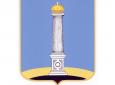 УЛЬЯНОВСКАЯ ГОРОДСКАЯ ИЗБИРАТЕЛЬНАЯ КОМИССИЯПОСТАНОВЛЕНИЕ 06 ноября 2015 года 						 № 109/780-3г. УльяновскОб утверждении отчета о поступлении и расходовании средств местного бюджета, выделенных на подготовку и проведение выборов депутатов Ульяновской Городской Думы пятого созыва 13 сентября 2015 годаВ соответствии со статьей 57 Федерального закона Российской Федерации от  12 июня 2002 года № 67-ФЗ «Об основных гарантиях избирательных прав и права на участие в референдуме граждан Российской Федерации», частью 8 статьи 74 Закона Ульяновской области от 1 августа 2007 года № 109-ЗО «О выборах депутатов представительных органов муниципальных образований Ульяновской области», Положением о Контрольно-ревизионной службе при Ульяновской городской избирательной комиссии, утвержденным постановлением Ульяновской городской избирательной комиссии от 28.09.2012 № 3/14-3, на основании решения Контрольно-ревизионной службы при Ульяновской городской избирательной комиссии от 06.11.2015 № 18, Ульяновская городская избирательная комиссия постановляет:	1. Утвердить отчет о поступлении и расходовании средств местного бюджета, выделенных Ульяновской городской избирательной комиссии на подготовку и проведение выборов депутатов Ульяновской Городской Думы пятого созыва 13 сентября 2015 года (прилагается).	2. Направить в Ульяновскую Городскую Думу отчет о поступлении и расходовании средств местного бюджета, выделенных Ульяновской городской избирательной комиссии на подготовку и проведение выборов депутатов Ульяновской Городской Думы пятого созыва 13 сентября 2015 года.3. Контроль за исполнением настоящего постановления возложить на заместителя председателя Ульяновской городской избирательной комиссии А.А. Крашенинникова.Председатель Ульяновской городской избирательной комиссии 				В.И. Андреев Секретарь Ульяновской городской избирательной комиссии				О.Ю. Черабаева